Додаток 1								до рішення виконавчого комітету 									Миргородської міської ради 									від 15 лютого 2023 року № 43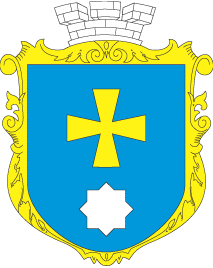 МИРГОРОДСЬКА МІСЬКА РАДАВИКОНАВЧИЙ КОМІТЕТМИРГОРОДСЬКА МІСЬКА РАДАВИКОНАВЧИЙ КОМІТЕТІнформаційна картаПРИЗНАЧЕННЯ КОМПЕНСАЦІЇ ФІЗИЧНим ОСОБам, ЯКі НАДАють СОЦІАЛЬНІ ПОСЛУГИ З ДОГЛЯДУ  НА НЕПРОФЕСІЙНІЙ ОСНОВІІК-21/231.Орган, що надає послугуУправління соціального захисту населення Миргородської міської ради2.Місце подання документів та отримання результату послугиВідділ «Центр надання адміністративних послуг» виконавчого комітету Миргородської міської ради вул. Гоголя,171/1,  тел/факс (05355) 5-03-18http://myrgorod.pl.uae-mail: cnap_mirgorod@ukr.netВіддалене робоче  місце відділу «Центр надання адміністративних послуг» виконавчого комітету Миргородської міської радивул. Гоголя,92,   понеділок  - четвер з 8.00 до 17.00п’ятниця з 8.00 до 15.45перерва з 12.00 до 12.453.Перелік документів, необхідних для надання послуги та вимоги до них Фізичною особою, яка надає соціальні послуги, подаються:у паперовій формі 1.1)заява про згоду надавати соціальні послуги з догляду на непрофесійній основі;1.2)заява про згоду отримувати соціальні послуги;1.3)копія свідоцтва про народження дитини (у разі надання дитині соціальних послуг з догляду на непрофесійній основі);1.4)декларація про доходи та майновий стан (заповнюється на підставі довідок про доходи кожного члена сім’ї) за формою, затвердженою Мінсоцполітики. У декларації також зазначається інформація про склад сім’ї фізичної особи, яка надає соціальні послуги;1.5)копія довідки до акта огляду медико-соціальною експертною комісією (для осіб з інвалідністю);1.6)висновок лікарської комісії медичного закладу щодо потреби в догляді громадян похилого віку внаслідок когнітивних порушень за формою, затвердженою МОЗ;1.7)висновок лікарської комісії медичного закладу щодо потреби в догляді невиліковно хворих осіб, які через порушення функцій організму не можуть самостійно пересуватися та самообслуговуватися, за формою, затвердженою МОЗ;1.8)копія медичного висновку про дитину з інвалідністю віком до 18 років за формою, затвердженою МОЗ;1.9)довідка про захворювання дитини на тяжке перинатальне ураження нервової системи, тяжку вроджену ваду розвитку, рідкісне орфанне захворювання, онкологічне, онкогематологічне захворювання, дитячий церебральний параліч, тяжкий психічний розлад, цукровий діабет I типу (інсулінозалежний), гостре або хронічне захворювання нирок IV ступеня, про те, що дитина отримала тяжку травму, потребує трансплантації органа, потребує паліативної допомоги, що видана лікарсько-консультативною комісією лікувально-профілактичного закладу в порядку та за формою, встановленими МОЗ;1.10)копія рішення суду про обмеження цивільної дієздатності або визнання недієздатною особи, якій надаються соціальні послуги з догляду на непрофесійній основі (для недієздатних осіб та осіб, цивільна дієздатність яких обмежена);1.11)копія рішення суду або органу опіки та піклування про призначення опікуна або піклувальника особі, якій надаються соціальні послуги з догляду на непрофесійній основі (для опікунів або піклувальників).Копії поданих документів засвідчуються посадовими особами уповноваженого органу або центру надання адміністративних послуг, який прийняв заяви про згоду надавати соціальні послуги з догляду на непрофесійній основі та про згоду отримувати соціальні послуги;2) в електронній формі:2.1) заяви про згоду надавати соціальні послуги з догляду на непрофесійній основі;2.2)заяви про згоду отримувати соціальні послуги;2.3)декларації про доходи та майновий стан (заповнюється на підставі довідок про доходи кожного члена сім’ї) за формою, затвердженою Мінсоцполітики. У декларації також зазначається інформація про склад сім’ї фізичної особи, яка надає соціальні послуги, та відомості про членів її сім’ї (прізвище, власне ім’я та по батькові (за наявності), сімейний стан, число, місяць і рік народження, серія (за наявності) та номер паспорта громадянина України чи документа, що підтверджує право на постійне проживання в Україні (для іноземця та особи без громадянства), документ, що засвідчує реєстрацію у Державному реєстрі фізичних осіб - платників податків (картка платника податків), або дані про реєстраційний номер облікової картки платника податків з Державного реєстру фізичних осіб - платників податків, внесені до паспорта громадянина України;2.4) відомостей про свідоцтво про народження дитини (серія, номер, дата видачі, прізвище, власне ім’я та по батькові (за наявності) дитини, прізвище, власне ім’я та по батькові (за наявності) батьків);2.5)сканованих копій документів, зазначених в абзацах шостому - дванадцятому підпункту 1 цього пункту, з урахуванням категорії особи, яка потребує надання соціальних послуг.Якщо в державних електронних інформаційних ресурсах наявні необхідні відомості, відповідні документи/копії не подаються. Зазначені відомості, необхідні для призначення компенсації, отримуються органом, що приймає рішення про призначення компенсації:через систему електронної взаємодії державних електронних інформаційних ресурсів;через інформаційні системи або бази даних;шляхом надіслання запитів до власників (розпорядників) зазначених відомостей.На заяви та відомості, що подаються в електронній формі, накладаються електронні підписи, які базуються на кваліфікованих сертифікатах відкритих ключів фізичної особи, яка надає соціальні послуги, та особи/законного представника особи, яка потребує надання соціальних послуг.Особа потребує надання соціальних послуг, якщо за результатами комплексного визначення ступеня індивідуальних потреб особи, яка потребує надання соціальних послуг, їй установлено IV чи V групу рухової активності.4. Оплата Безоплатно5.Результат послугиПовідомлення про призначення допомоги або мотивована відмова у призначенні 6. Термін виконанняРішення про призначення компенсації або про відмову в її наданні приймається протягом 10 днів з дати подання документів.Компенсація призначається з місяця звернення за нею, якщо протягом місяця з дня звернення подано всі необхідні документи.Компенсація призначається на 12 місяців і виплачується щомісяця7.Спосіб подання документів/ отримання результатуФізичною особою, яка надає соціальні послуги, подаються заява про згоду надавати соціальні послуги з догляду на непрофесійній основі, особою / законним представником особи, яка потребує надання соціальних послуг, подається заява про згоду отримувати соціальні послуги від фізичної особи, яка надає соціальні послуги, та документи, необхідні для призначення компенсації, управлінню соціального захисту населення Миргородської міської ради:через адміністраторів центру надання адміністративних послуг;поштою або в електронній формі через офіційний веб-сайт Мінсоцполітики або інтегровані з ним інформаційні системи органів виконавчої влади та органів місцевого самоврядування, або Єдиний державний веб-портал електронних послуг (у разі технічної можливості)8.Законодавчо- нормативна основаЗакон України „Про соціальні послуги” від 17.01.2019 № 2671-VIII;постанова Кабінету Міністрів України від 23.09.2020 № 859 „Деякі питання призначення і виплати компенсації фізичним особам, які надають соціальні послуги з догляду на непрофесійній основі ;Методика обчислення середньомісячного сукупного доходу сім’ї для надання соціальних послуг, затверджена наказом Міністерства соціальної політики України 17.05.2022р. № 150;наказ  Міністерства соціальної політики України від 29.01.2021р.№37 «Про затвердження форм документів, необхідних для призначення    компенсації фізичним особам, які надають соціальні послуги з догляду на непрофесійній основі .   9.Перелік підстав для відмови у наданні адміністративної послугиКомпенсація не призначається:1) фізичним особам, які надають соціальні послуги особам, зазначеним у пункті 1 цього Порядку, якщо такі особи отримують:соціальні послуги з догляду вдома, паліативного, стаціонарного догляду;виплати на догляд відповідно до Законів України “Про загальнообов’язкове державне соціальне страхування”, “Про державну соціальну допомогу особам, які не мають права на пенсію, та особам з інвалідністю”, “Про пенсійне забезпечення осіб, звільнених з військової служби, та деяких інших осіб”, “Про державну соціальну допомогу особам з інвалідністю з дитинства та дітям з інвалідністю” (крім осіб з інвалідністю з дитинства I групи);2) фізичним особам, які надають соціальні послуги та отримують допомогу на догляд відповідно до Закону України “Про психіатричну допомогу”;3) фізичним особам, які надають соціальні послуги з догляду без провадження підприємницької діяльності на професійній основі.Виплата компенсації припиняється в разі:1) зміни місця проживання/перебування особи, якій надаються соціальні послуги з догляду на непрофесійній основі, чи фізичної особи, яка надає соціальні послуги;2) смерті особи, якій надаються соціальні послуги з догляду на непрофесійній основі;3) смерті фізичної особи, яка надавала соціальні послуги;4) отримання особою, якій надаються соціальні послуги з догляду на непрофесійній основі, соціальних послуг з догляду вдома, паліативного, стаціонарного догляду або перебування такої особи на повному державному утриманні;5) перебування фізичної особи, яка надає соціальні послуги, за межами України понад 30 календарних днів.До 30-денного періоду перебування за кордоном не включаються дні перебування фізичної особи, яка надає соціальні послуги, разом з особою, яка потребує надання соціальних послуг, на лікуванні за кордоном, що підтверджується відповідними документами.Порядок надання відомостей стосовно фізичних осіб, які надають соціальні послуги, про перетин державного кордону або перебування за межами України в період отримання компенсації визначається законодавством;6) перебування фізичної особи, яка надає соціальні послуги, на стаціонарному або санаторно-курортному лікуванні протягом 30 календарних днів.У разі виникнення обставин, визначених у підпунктах 1, 4-6 цього пункту, внаслідок яких припиняється надання соціальної послуги з догляду на непрофесійній основі, фізична особа, яка надає соціальні послуги, особа/законний представник особи, якій надаються соціальні послуги з догляду на непрофесійній основі, зобов’язані в десятиденний строк письмово повідомити про припинення надання соціальної послуги з догляду на непрофесійній основі уповноваженому органу, що здійснює виплату компенсації. Її виплата припиняється з місяця, наступного за місяцем, у якому сталися зміни.